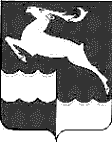 АДМИНИСТРАЦИЯ ЯРКИНСКОГО СЕЛЬСОВЕТА КЕЖЕМСКОГО РАЙОНА  КРАСНОЯРСКОГО КРАЯПОСТАНОВЛЕНИЕ16.04.2020 г.                                           №  13                             с. Яркино                                       О ПРИЗАННИИ УТРАТИВШИМИ ПОСТАНОВЛЕНИЯ АДМИНИСТРАЦИИ ЯРКИНСКОГО СЕЛЬСОВЕТА ОТ 09.02.2016 № 2-1 «ОБ УТВЕРЖДЕНИИ ПОРЯДКА ПРОВЕДЕНИЯ АНТИКОРРУПЦИОННОЙ ЭКСПЕРТИЗЫ НОРМАТИВНЫХ ПРАВОВЫХ АКТОВ И ПРОЕКТОВ НОРМАТИВНЫХ ПРАВОВЫХ АКТОВ В АДМИНИСТРАЦИИ ЯРКИНСКОГО СЕЛЬСОВЕТА»В соответствии с частью 1 статьи 48 Федерального закона от 06.10.2003 № 131-ФЗ «Об общих принципах организации местного самоуправления в Российской Федерации», руководствуясь статьями 6, 33 Устава Яркинскогосельсовета Кежемского района Красноярского края ПОСТАНОВЛЯЮ:1.Признать утратившим силу Постановление администрации Яркинского сельсовета от 09.02.2016 № 2-1 «Об утверждении Порядка проведения антикоррупционной экспертизы нормативных правовых актов и проектов нормативных правовых актов в администрации Яркинского сельсовета».2. Опубликовать настоящее Постановление в газете «Яркинский Вестник». 3. Настоящее Постановление вступает в силу после его официального опубликования.4. Контроль за исполнением настоящего Постановления оставляю за собой. Глава Яркинского сельсоветаИ.Н. Рукосуева